IB PhysicsVector SheetDirections: make no marks on this sheet.  Do these problems on your own paper, check your answer on the side.  The answers are on the left side, but practice not looking at them until you have arrived at an answer yourself.  Especially tricky are + and -, and switching x and y.Part 1 - Convert these Angle-Magnitude vectors on the right to Vector-Component vectors. (answers at the left)Part 2 - Convert these Vector-Component vectors on the right into Angle-Magnitude vectors.  Find always the Trig. angle (ACW from the x axis)Part 3 - Add or Subtract these Vector component vectors from Part 2Part 4 - Multiply these vectors by these scalars.Part 5 - Add these Angle-Magnitude vectors analytically, and express their sum as an Angle-Magnitude Vector.1. 13 m/sx + 7.3m/sy2. 230mx + 190my3. 18.6m/sx -26.6m/sy4. -73.8m/sx - 94.6 m/sy5. -126mx + 40.8my6. -140m/s/sx - 80.m/s/sy7. 7.8 m, 50.o8. 7.62 m, 113.2o7. 5.0 mx + 6.0 my8. -3.00 mx + 7.00 my9. 5.3 m, 217o10. 5.81 m, 281.1o9. -4.2 mx -3.2 my10. 1.12 mx - 5.70 my11. 2.0mx + 13.0my12. 8.0mx - 1.0my11. #7 + #812. #7 - #813. -1.2mx - 10.2my14. -3.1mx - 8.9my13. #14. #10 + #915. 49mx + 27my16. 2.1m/sx + 1.7m/smy15. You have the velocity of  13 m/sx + 7.3m/sy  for 3.75 seconds.  What is your displacement in VC notation?16. You undergo the displacement of 230mx + 190my in 112 seconds.  What is your velocity in VC notation?17. -91m/sx - 105m/sy18. 5.52m/s at 113o17. You have the initial velocity of -73.8m/sx - 94.6 m/sy, and you accelerate like -140m/s/sx - 80.m/s/sy for .126 seconds.  What is your final velocity?18. You undergo the displacement as in #8 in 1.38 seconds.  What is your velocity in AM notation?(Answer: 18m, 352.3o Trig Angle)(Answer: 44m, 329o Trig Angle)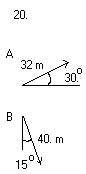 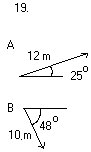 